Вторая младшая группаРекомендации для родителейЛексическая тема «Зимующие птицы»Уважаемые родители! Чтобы дети лучше усвоили материал по лексической теме «Зимующие птицы» рекомендуется:Гуляя вместе с ребенком в лесу или парке, понаблюдайте за птицами, покажите зимующих птиц: снегиря, синицу. При этом следует обратить внимание ребенка на окраску птиц. Уточните строение тела птицы (спинка, грудка, головка, крылья, хвост, лапки).Расскажите, где они живут и чем питаются.Обратите внимание малыша на то, какие птицы часто прилетают во двор (голубь, ворона, галка, воробей, синица). Желательно покормить птиц вместе с ребенком.
5.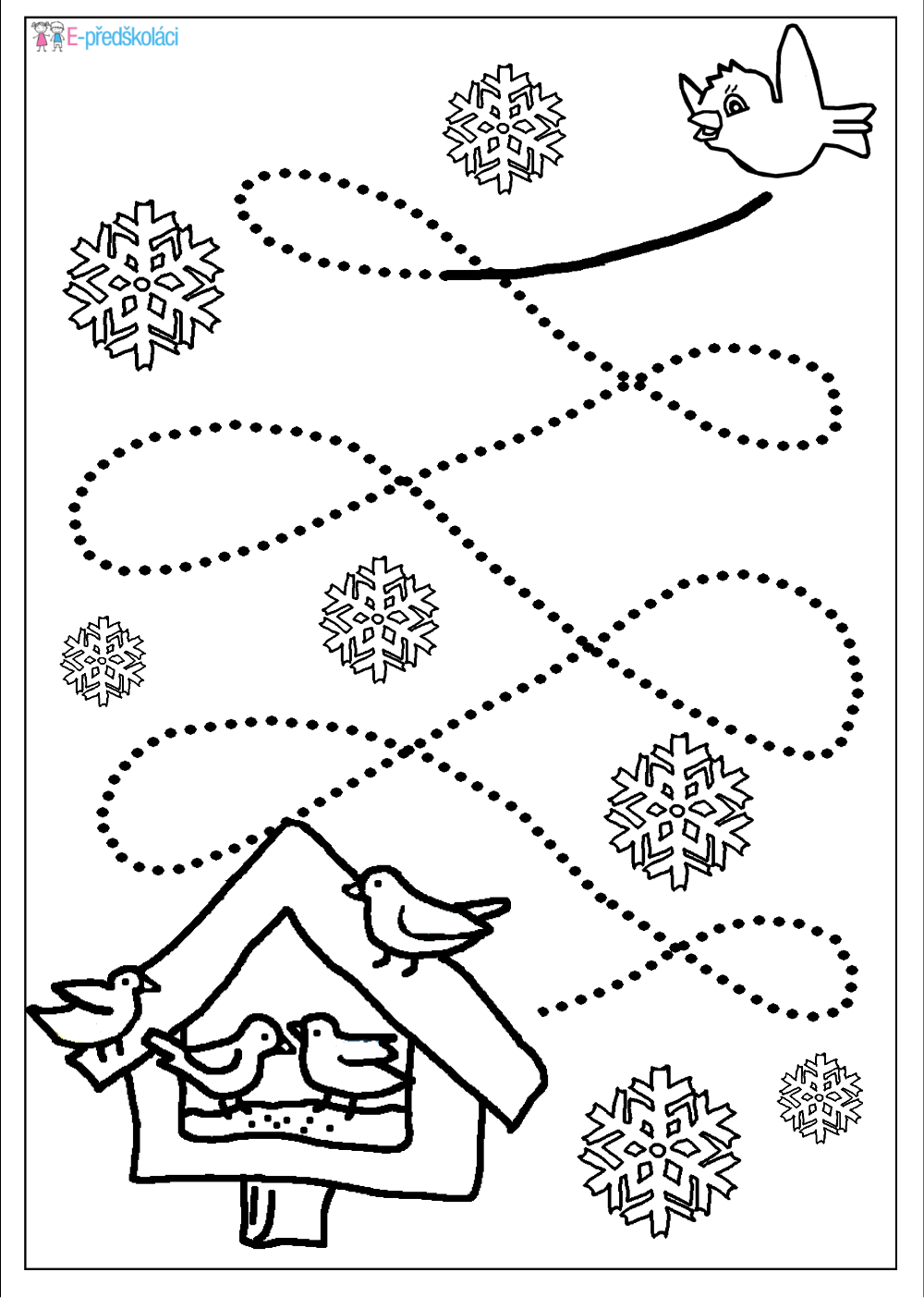 